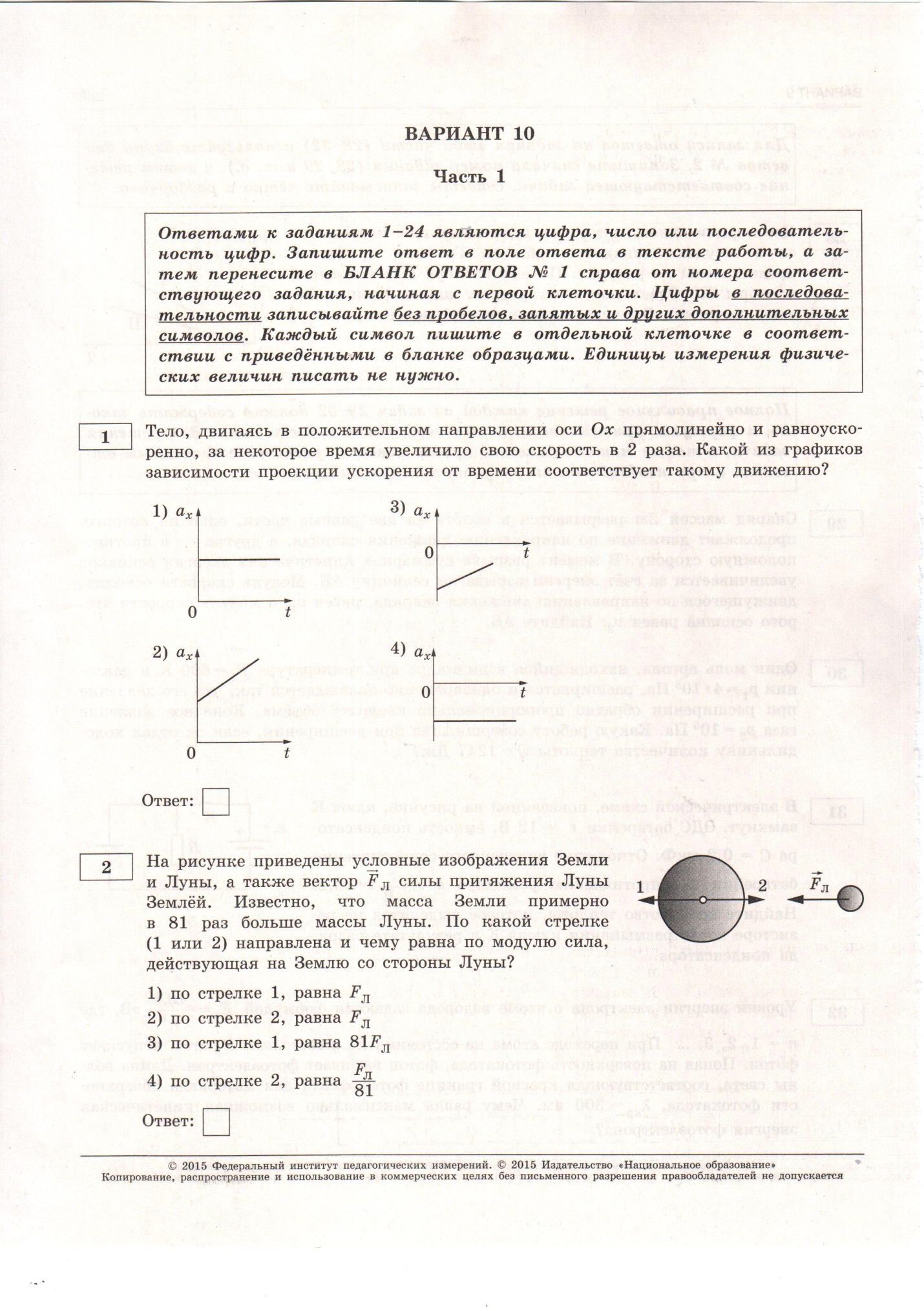 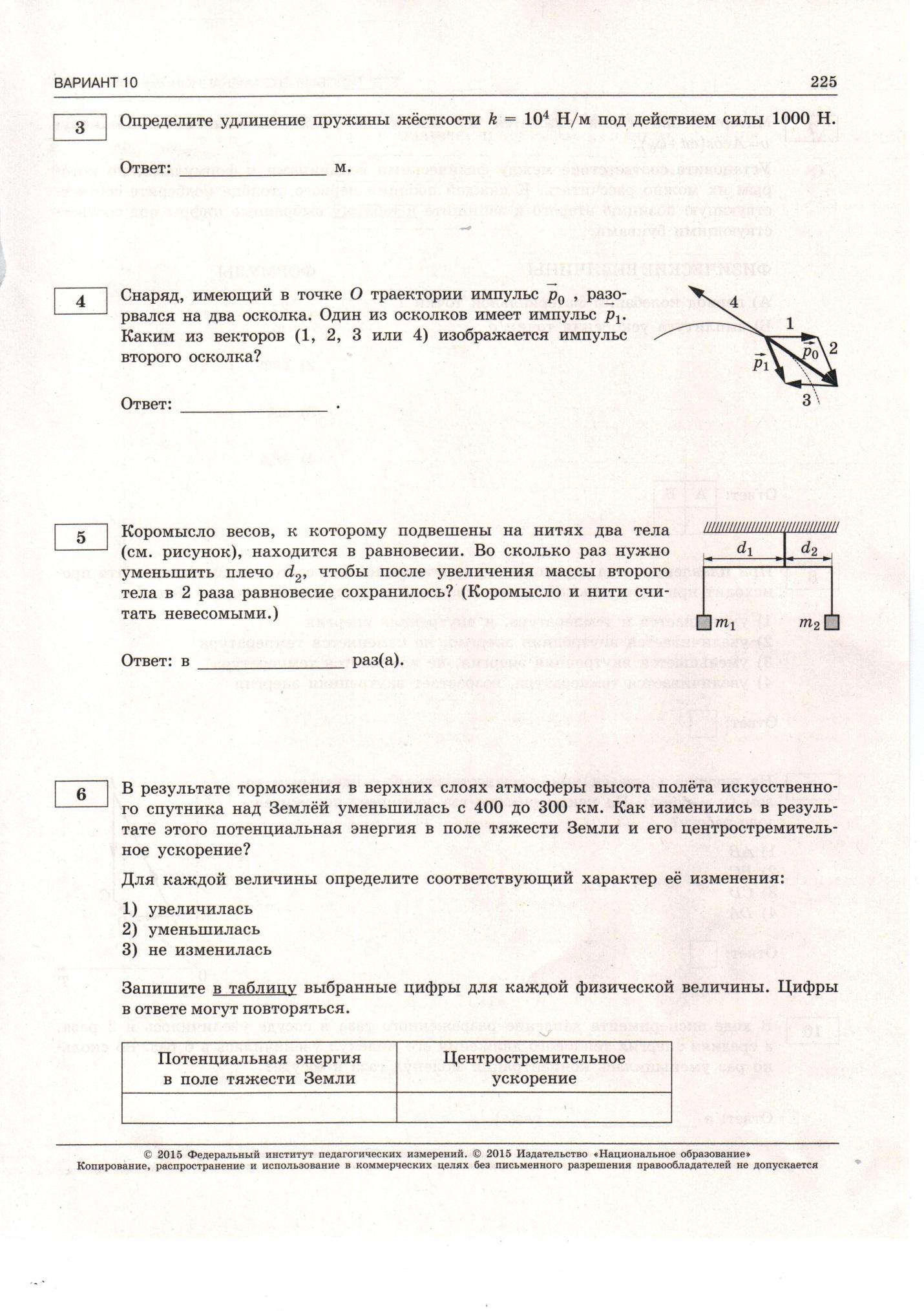 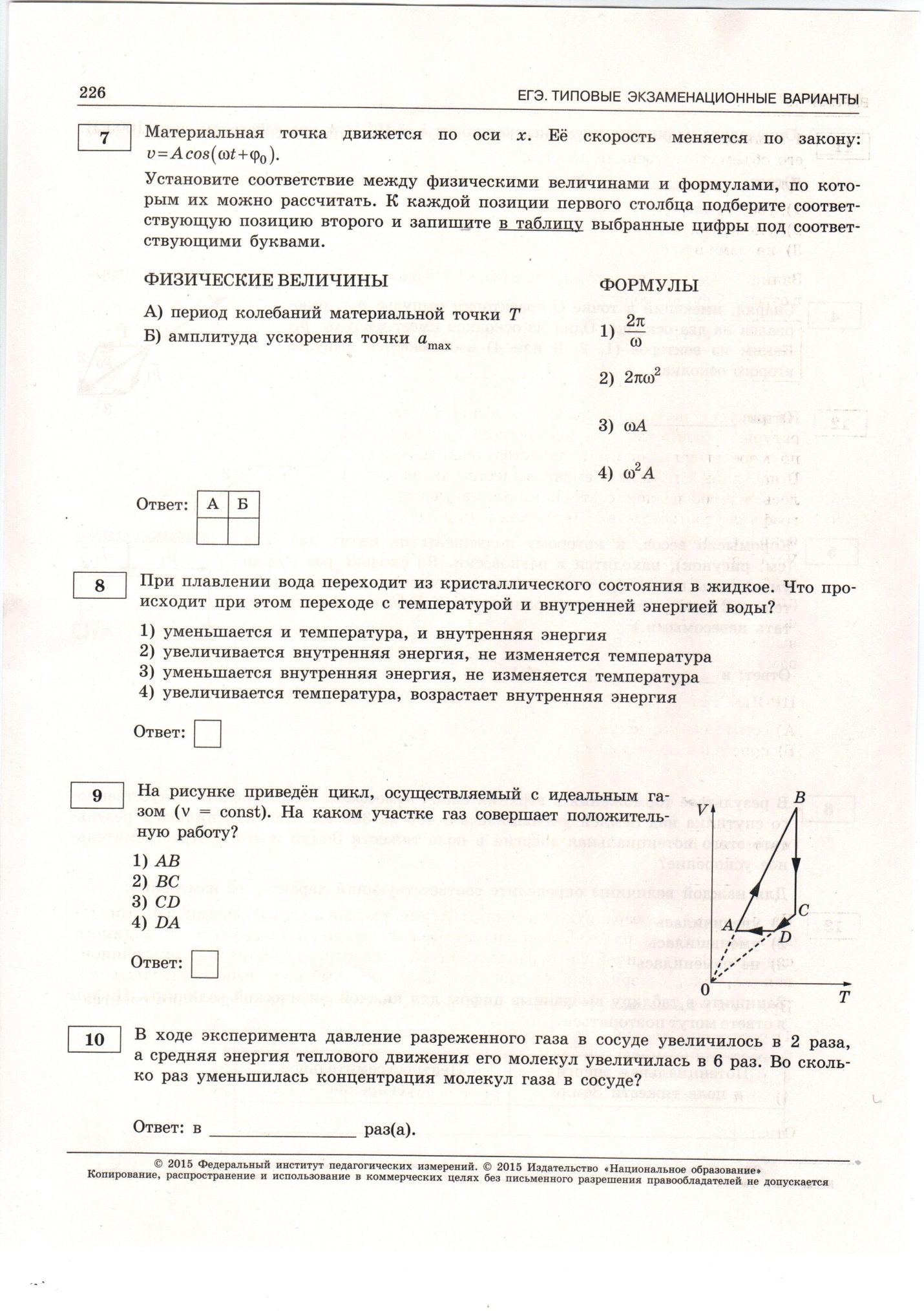 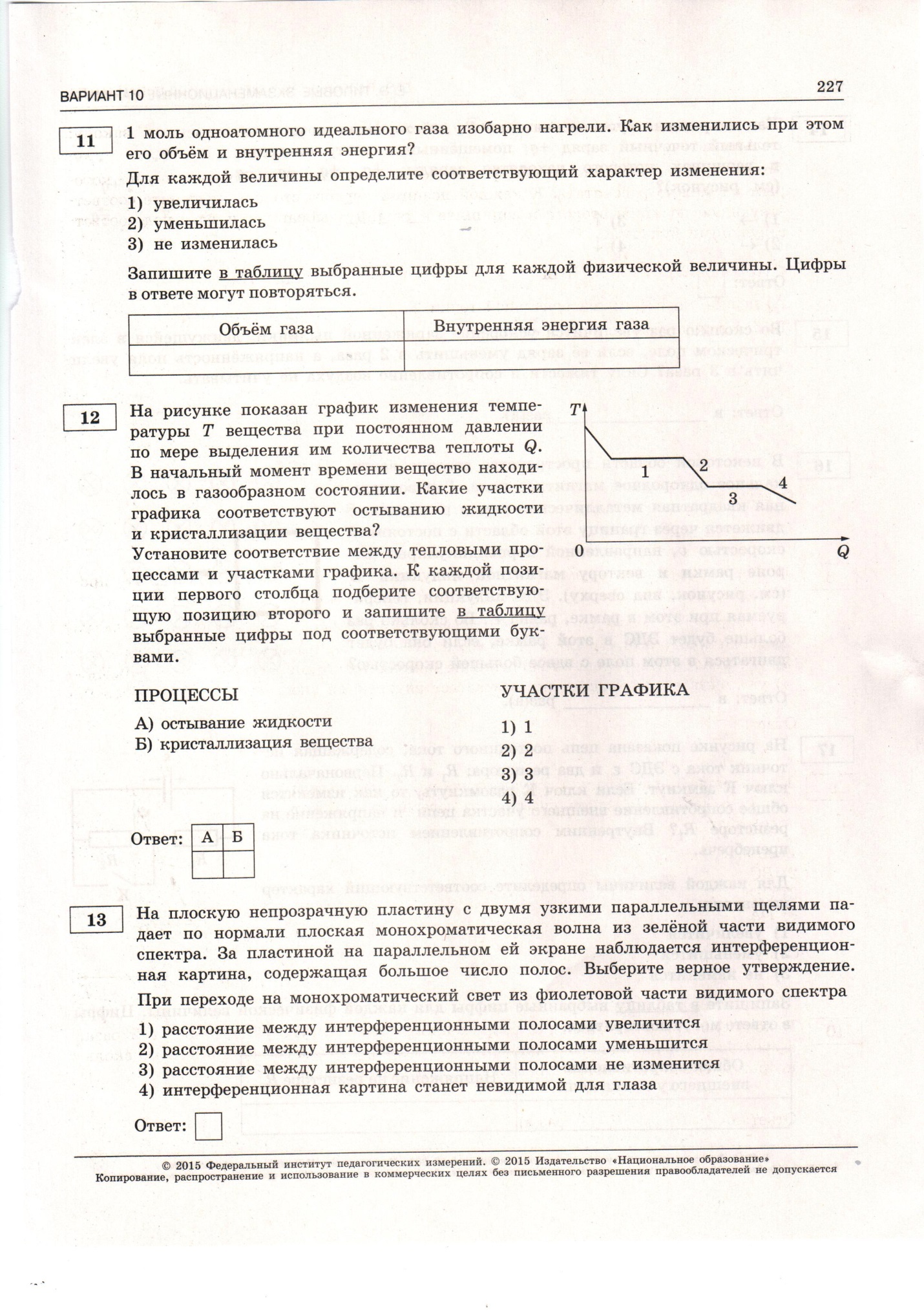 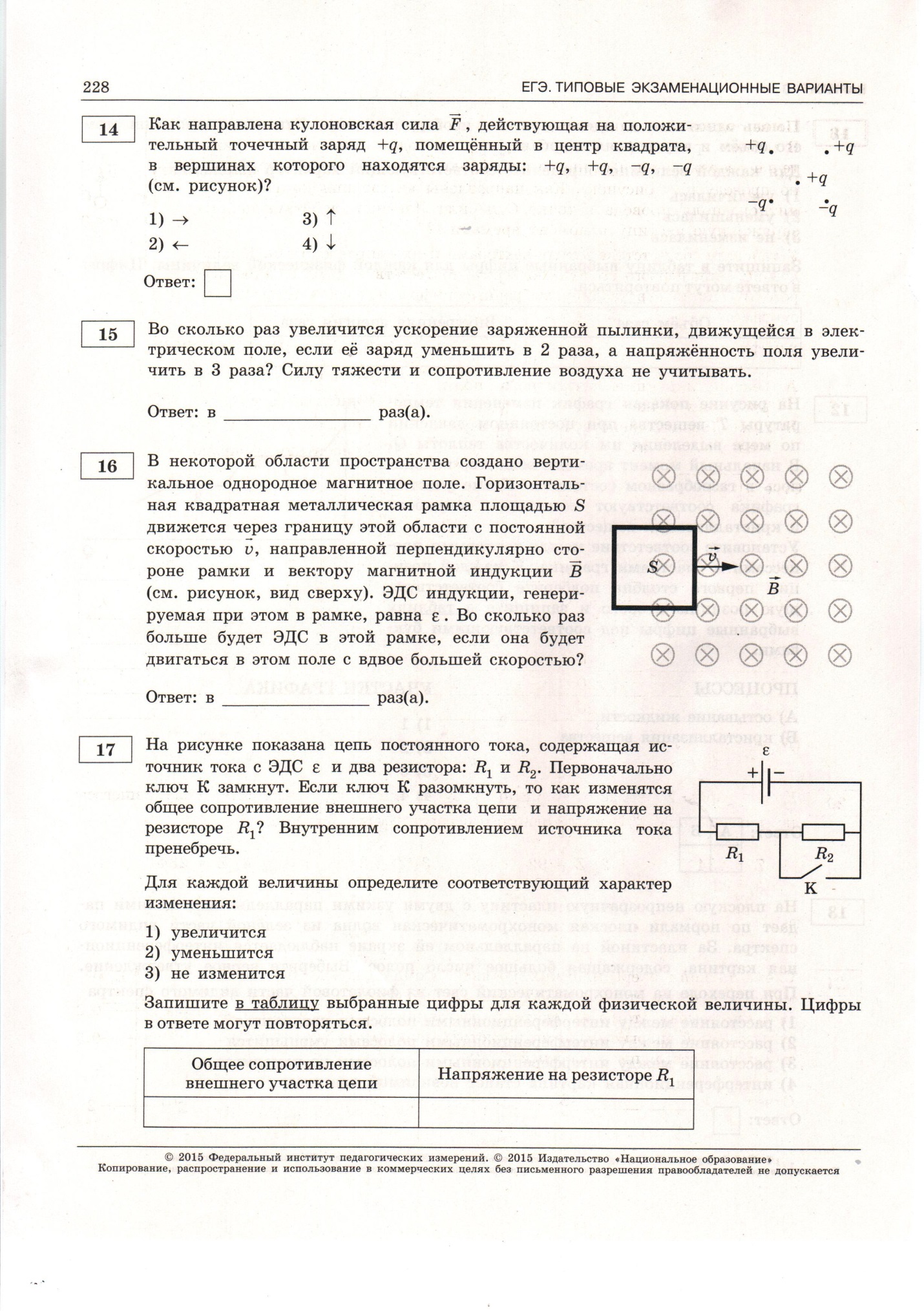 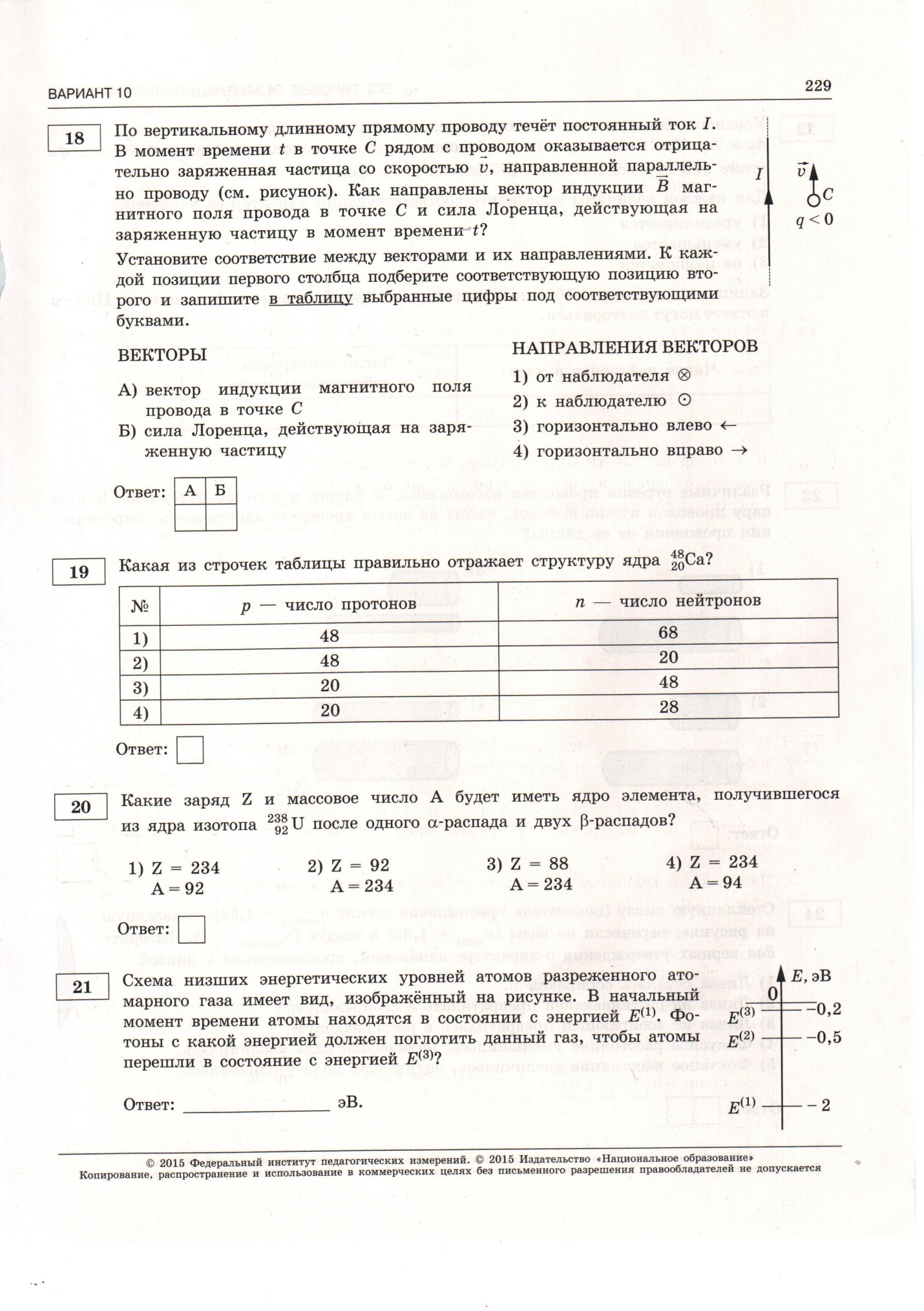 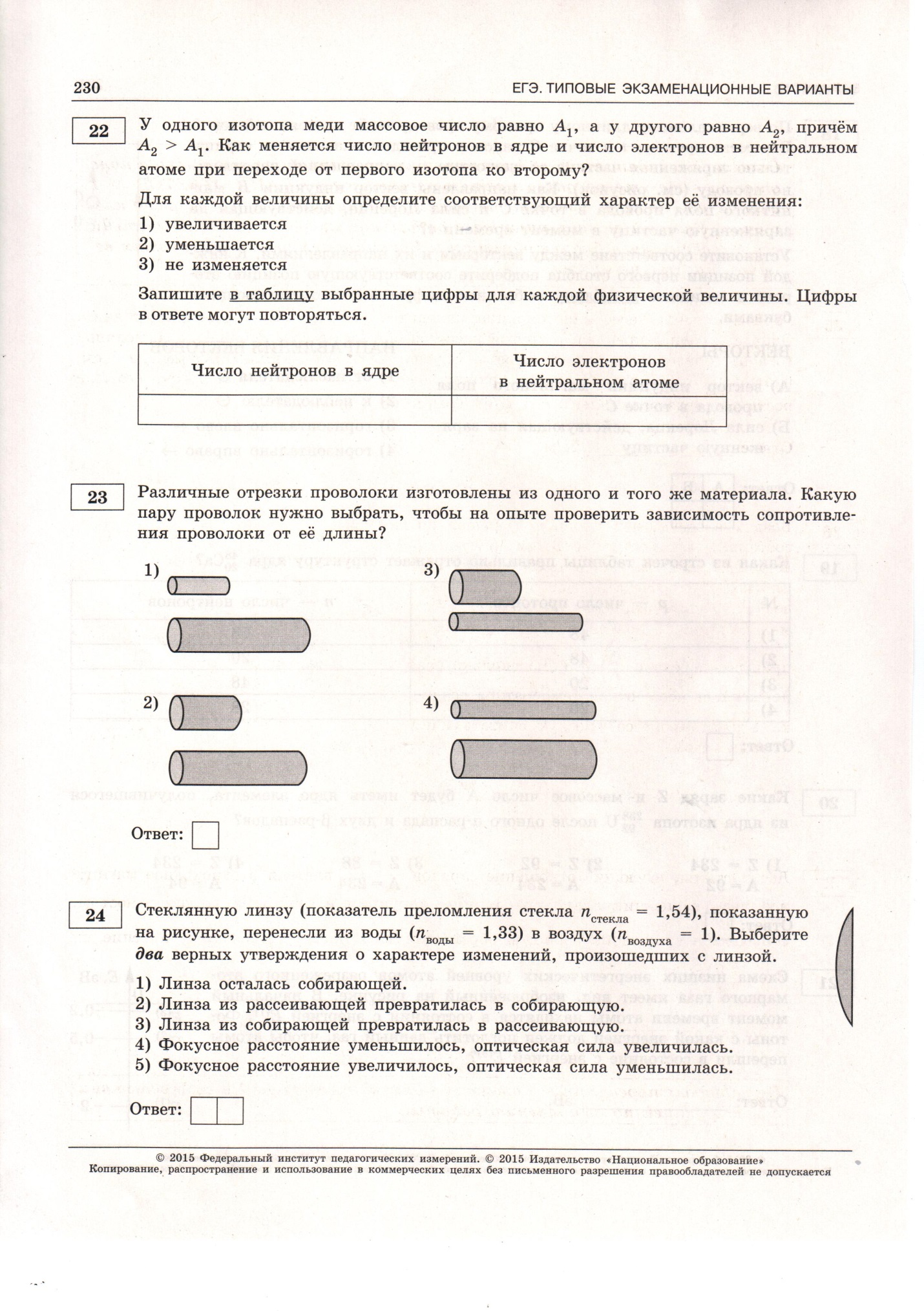 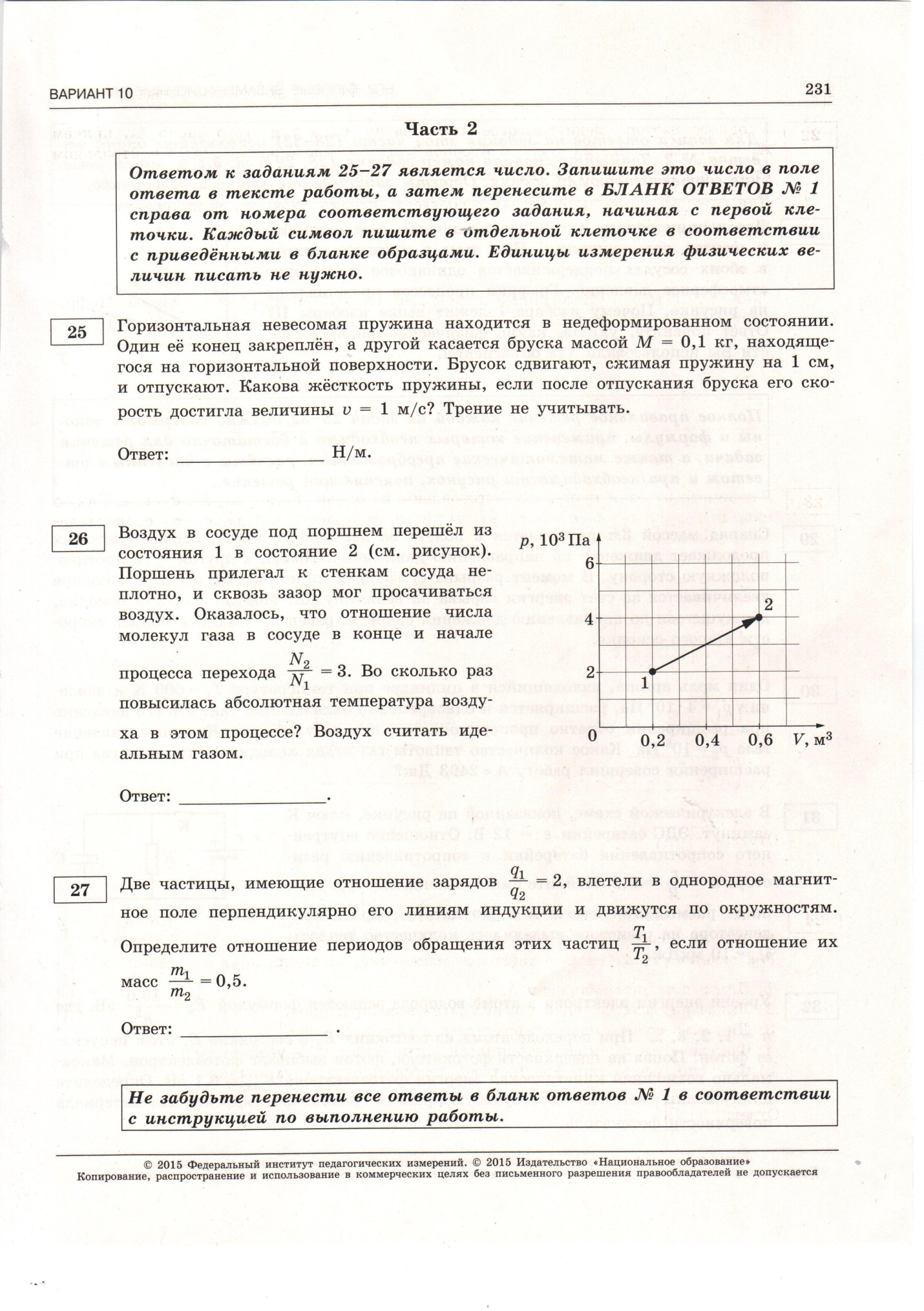 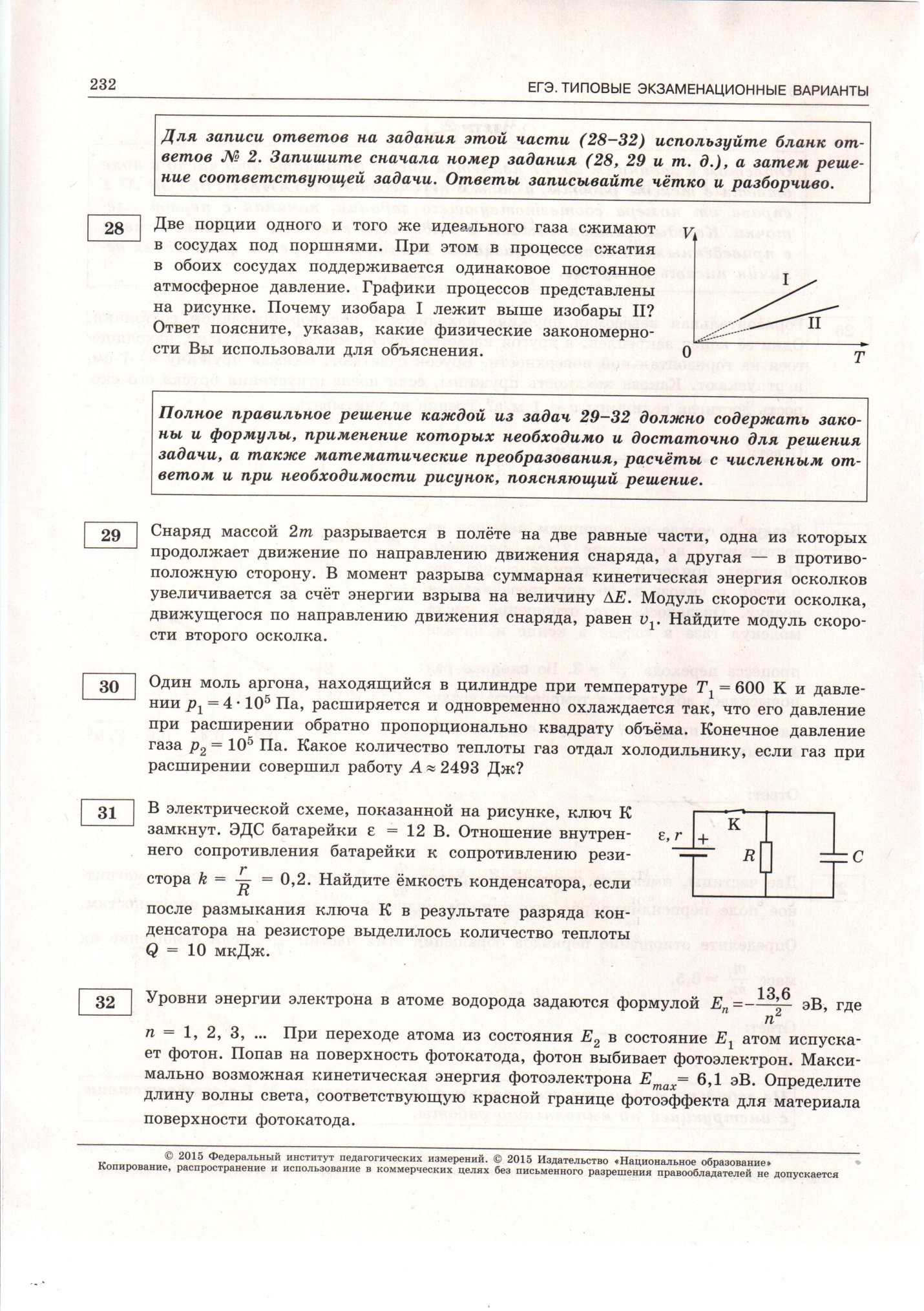 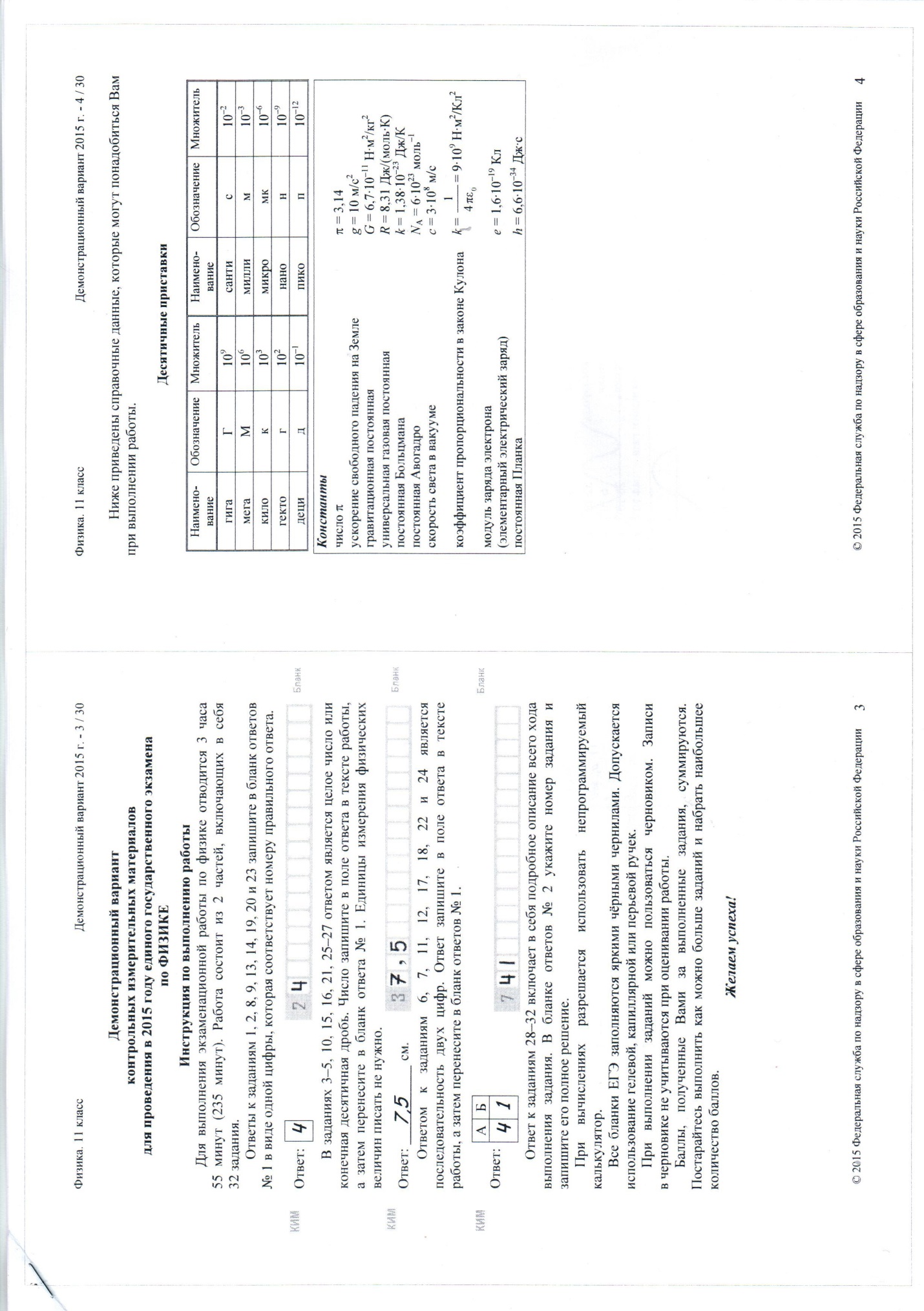 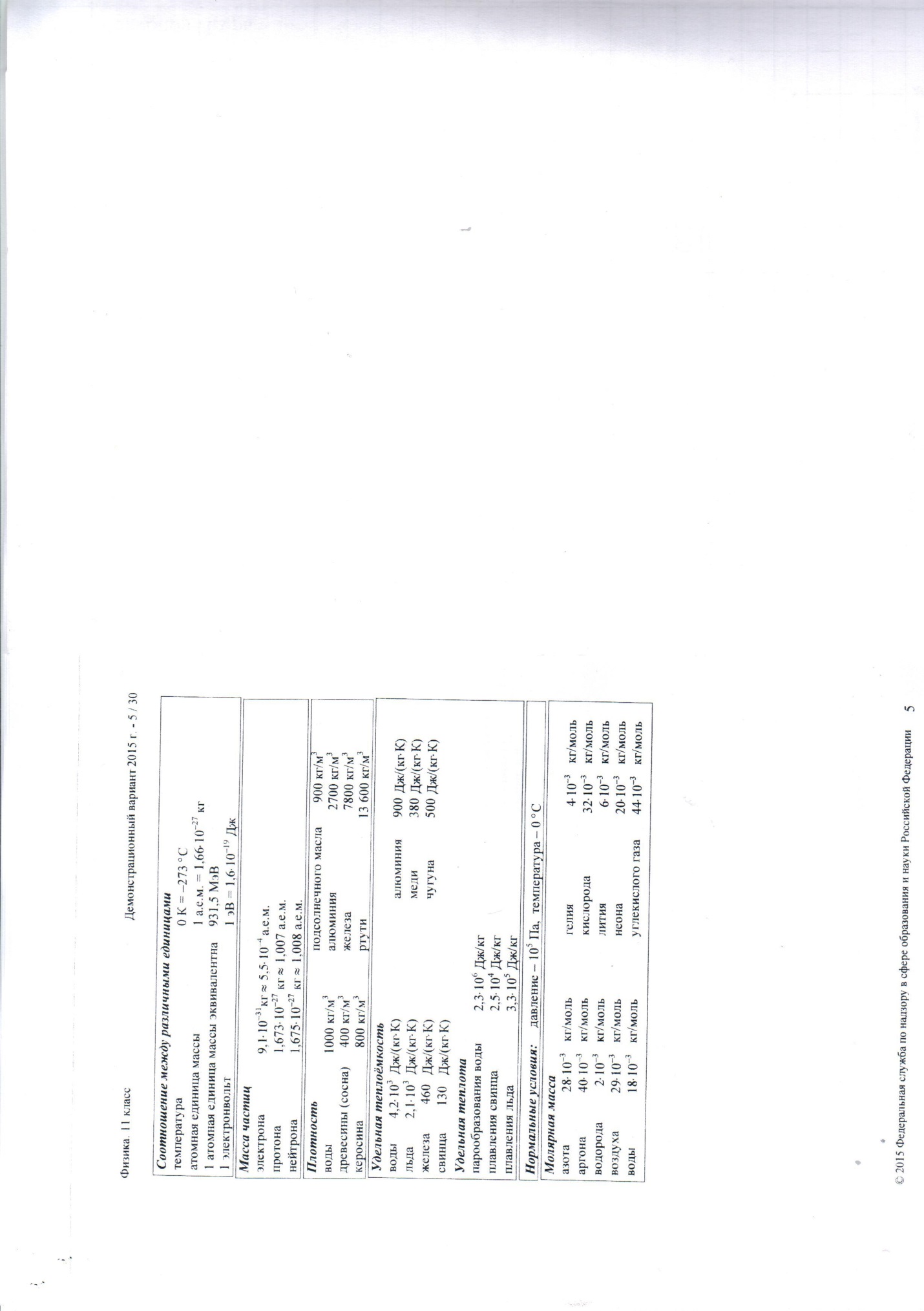 Бланк ответаФИФИФИФИФИФИФИФИФИФИФИНомер вариантаНомер вариантаНомер вариантаНомер вариантаНомер вариантаНомер вариантаНомер вариантаНомер вариантаНомер вариантаНомер вариантаНомер варианта1212223234245256267278289291030113112321314151617181920